VedtægterforLuftværns-Artilleri-ForeningenX afdelingNavn og hjemsted§ 1. Afdelingens navn er: »Luftværns-Artilleri-Foreningen – X afdeling«, der i det følgende betegnes som ”afdelingen”.Stk. 2. Afdelingens hjemsted er i den kommune, hvor afdelingens formand har privat bopæl. Afdelingsformanden drager omsorg for nødvendige adresseregistreringer.[Note: Hvis fx afdelingen er registreret som en frivillig forening med CVR-nummer i CVR-registret, vil hjemstedskommunen selvfølgelig være dén hjemstedskommune, der er oplyst i CVR-registret, typisk enten formandens eller kassererens adresse].Afdelingernes formål§ 2. Afdelingens formål er på afdelingsplan, at støtte op om og arbejde for at:vedligeholde og styrke det i tjenestetiden grundlagte kammeratskab,samle medlemmerne såvel som tjenestegørende kammerater under frie og fornøjelige former til kammeratligt samværafholde fester,  afholde idræt, fx i form af kegler, skydning, bowling med videre ogstøtte op om §2, stk. 2, i Luftværns-Artilleri-Foreningens landsvedtægter.Stk. 2. Afdelingen er partipolitisk neutral.Medlemskab§ 3. Som medlem kan optages enhver, der har forrettet tjeneste ved Luftværnsartilleriet/Luftforsvaret, eller som ved overflytning er stillet til rådighed for dette værn.Stk. 2. Bestyrelsen kan optage personer som medlem, der ikke har forrettet tjeneste ved Luftværnsartilleriet/Luftforsvaret. Personen skal dog have interesser for Luftværnsartilleriet/Luftforsvaret og for landsforeningens og lokalafdelingens virke, jf. landsforeningens vedtægter § 3, stk. 5. Stk. 3. Godtager afdelingsbestyrelsen medlemskabet, føres beslutningen til protokols og formanden/sekretæren underretter Landskontoret om beslutningen samt andre data, der er nødvendige for optagelse i LAF. Afslag på optagelse føres tilsvarende til protokols og meddeles ansøgeren skriftligt og skal være ledsaget af en begrundelse.Stk. 4. Ved optagelsen bliver medlemmet fuldgyldigt medlem af lokalafdelingen og nyder samme rettigheder og pligter som øvrige medlemmer. Medlemmet kan vælges til tillidsposter i afdelingen på lige fod, dog ikke som formand for en lokalafdeling.Stk. 5. Har medlemmet opnået anciennitet i anden soldater-/marineforening, medtager medlemmet denne anciennitet ved opnåelse af landsforeningens anciennitetstegn efter § 10, stk. 10. LAF v/ Landskontoret kan kræve dokumentation for ancienniteten.Generalforsamling§ 4. Generalforsamlingen er afdelingens højeste myndighed.Stk. 2. Ordinær generalforsamling afholdes hvert år inden udgangen af februar måned. Den indkaldes ved meddelelse i kalenderårets første nummer (januar-nummeret) af landsforeningens medlemsblad »PROJEKTØREN«.Stk. 3. Indkaldelsen skal indeholde en dagsorden, der som minimum skal indeholde følgende punkter, dog nødvendigvis ikke i den angivne rækkefølge:Valg af dirigent og referent.Formanden aflægger bestyrelsens årsberetning.Kassereren fremlægger det reviderede regnskab.Behandling af indkomne forslag.[Note: Lokalafdelingen beslutter selv, hvor stor bestyrelsen er og hvorledes bestyrelsen sammensættes. Som minimum bør der være en formand og kasserer. Paragraffen tilpasses i overensstemmelse med trufne valg. Hjælpeskema kan benyttes ved udformningen af bestemmelsen].I lige årstal:Valg af formand for 2 år.I ulige årstal:Valg af næstformand og kasserer for 2 år.Valg af bestyrelsesmedlemmer for 2 år, jf. § 6, stk. 4.Valg af én suppleanter til bestyrelsen for 2 år, jf. § 6, stk. 5.Valg af revisorer for 2 år (én i ulige årstal og én i lige årstal).Valg af en revisorsuppleant for 1 årOrientering om tid og sted for næste års ordinære generalforsamling.Eventuelt.Stk. 4. Almindelige forslag, der ønskes behandlet på den ordinære generalforsamling, skal skriftligt sendes til formanden senest 14 dage før generalforsamlingens afholdelse.Stk. 5. Forslag til vedtægtsændringer sendes skriftligt til formanden senest 1. oktober. Forslag til vedtægtsændringer med eventuelle kommentarer skal behandles på førstkommende generalforsamling, og forslaget med kommentarer optages på generalforsamlingens endelige dagsorden. Dagsorden med vedtægtsforslag og eventuelle kommentarer offentliggøres i januar-nummeret af PROJEKTØREN.Stk. 6. Til vedtagelse af fremkomne forslag kræves almindeligt flertal blandt de tilstedeværende medlemmer. Særlige regler dog for forslag til vedtægtsændringer og opløsning af afdelingen jf. §§ 13 og 14.Stk. 7. Dirigenten afgør alle formelle spørgsmål om behandlingsmåde, stemmeafgivning samt offentliggørelse af resultaterne. Dog skal skriftlig afstemning finde sted, når mindst ¼ af de tilstedeværende medlemmer kræver det. [Der er valgfrihed her. Lokalafdelingen bestemmer selv, om skriftlig afstemning hvis blot ét medlem ønsker det eller en anden brøk.] Stk. 8. Der tages referat fra generalforsamlingens forhandlinger, og referatet underskrives, eventuelt digitalt, af referenten og dirigenten.Ekstraordinær generalforsamling§ 5. Ekstraordinær generalforsamling afholdes, når bestyrelsen finder det nødvendigt; når revisorerne begærer det eller når mindst 10 af afdelingens medlemmer anmoder om det.Stk. 2. Begæring om ekstraordinær generalforsamling skal straks behandles af bestyrelsen, således at indkaldelsen kan tilgå redaktøren af landsforeningens medlemsblad »PROJEKTØREN« inden førstkommende sædvanlig indleveringsfrist. Indkaldelsen annonceres herefter i medlemsbladet til afholdelse tidligst den 15. og senest den 30. i udgivelsesmåneden.Stk. 3. Bestemmelserne i § 4, stk. 4 og 5-7, finder tilsvarende anvendelse for ekstraordinær generalforsamling.Bestyrelsen§ 6. Bestyrelse består af: [Note: Lokalafdelingen beslutter selv, hvorledes bestyrelsen sammensættes, men som minimum bør der være en formand og kasserer. Paragraffen tilpasses i overensstemmelse med trufne valg, se også hjælpeskema. Vedr. funktionen som kasserer kan bogføring og udarbejdelse af årsregnskab efter aftale evt. overlades til Landskassereren.]Formand.Næstformand | Sekretær.Kasserer, der skal være medlem af LAF.Et til tre bestyrelsesmedlemmer.Stk. 2 Bestyrelsen kan suppleres med op til to suppleanter. Stk. 3. Ved stemmelighed er formandens stemme udslagsgivende. Stk. 4. Bestyrelsen vælges for to år ad gangen. Formanden vælges i lige årstal.Næstformanden og kassereren vælges i ulige årstal. Alt efter antal bestyrelsesmedlemmer vælges:○ 	Ved 4 bestyrelsesmedlemmer:Et bestyrelsesmedlem i lige årstal.○	Ved 5 bestyrelsesmedlemmer:Et bestyrelsesmedlem i lige årstal og et bestyrelsesmedlem i ulige årstal.○	Ved 6 bestyrelsesmedlemmer:To bestyrelsesmedlemmer i lige årstal og et bestyrelsesmedlem i ulige årstal.Stk. 5. [Note: Vælges kun én suppleant, skrives stykket sådan: »Én suppleant vælges i lige årstal for 2 år.«]. [Note: Vælges der to suppleanter, skrives stykket sådan: »Suppleanter vælges for 2 år således, at ”Førstesuppleant” vælges i lige årstal og ”Andensuppleant” i ulige årstal.«].Stk. 6. Suppleanten/Suppleanterne kan efter bestyrelsens bestemmelse deltage i bestyrelsesmøder uden stemmeret.Tegningsregler§ 7. Afdelingen tegnes af formanden og et bestyrelsesmedlem. I formandens fravær træder næstformanden i stedet. [Note: Har lokalafdelingen fravalgt en næstformand, kan bestemmelsen i stedet formuleres sådan:] »	I formandens fravær konstituerer formanden en fungerende formand. Er formanden forhindret, fx ved sygdom, konstituerer kassereren og 2 bestyrelsesmedlemmer en fungerende formand.«.Stk. 2. I relation til regnskabsmæssige dispositioner og over for bankforbindelser, registreringsmyndigheder og lignende kan formanden og et bestyrelsesmedlem give fuldmagt til kassereren, så denne kan disponere over afdelingens konti både direkte og via netbank.Udvalg§ 8. Bestyrelsen kan efter behov nedsætte relevante udvalg. Til udvalgsmedlemmer kan udpeges ethvert medlem af afdelingen.Stk. 2. Udvalgsmedlemmer kan efter formandens bestemmelse deltage i bestyrelsens møder uden stemmeret.Regnskab og revision § 9. Regnskabsåret går fra 1. oktober til 30. september. [Note: Regnskabsåret skal følge landsforeningens regnskabsår, der er IKKE valgfrihed her.]Stk. 2. Årsregnskabet udarbejdes og afsluttes snarest efter regnskabsårets afslutning, hvorefter regnskabet underkastes revision. Stk. 3. Revisorerne fremsender til bestyrelsen de bemærkninger til regnskabet, som de skønner nødvendige.Stk. 4. Det reviderede regnskab med eventuelle revisorbemærkninger offentliggøres i landsforeningens medlemsblad »PROJEKTØREN«.Stk. 5. Revisorerne kan til enhver tid foretage uanmeldt revision.Stk. 6. Finder revisorerne grund til klage over uforsvarlig regnskabsførelse, skal de straks foranledige indkaldt til ekstraordinær generalforsamling, jf. § 5, hvor revisorerne fremlægger sagen.Stk. 7. Bestyrelsen kan til enhver tid forlange det aktuelle statusregnskab fremlagt.Hæftelse§ 10. For afdelingens økonomiske forpligtigelser hæfter alene den til enhver tid værende formue.Stk. 2. Bestyrelsen er overfor generalforsamlingen ansvarlig for alle aktiver, likvid kapital, værdipapirer og indestående.Overflytning til anden lokalafdeling§ 11. Medlemmer, der ikke er i kontingentrestance, kan anmode om at blive overflyttet til en anden lokalafdeling efter aftale med den modtagende lokalafdelingsformand.Stk. 2. Den modtagende lokalafdelingsformand orienterer skriftligt snarest Landskontoret og afgivende lokalafdelingsformand om overflytningen. Medlemmets anciennitet bliver overført.Udmeldelse  Sletning  eksklusion§ 12. Vedrørende udmeldelse, sletning og eksklusion følges reglerne i landsforeningens vedtægter §§ 15 - 19.Ændring af vedtægterne§ 13. Til vedtagelse af forslag til vedtægtsændringer kræves kvalificeret flertal på 2/3 blandt de tilstedeværende medlemmer. Stk. 2. Hvis et forslag til vedtægtsændring har flertal, men ikke det krævede 2/3 flertal, beslutter generalforsamlingen med almindeligt flertal om:a) 	afholdelse af ekstraordinær generalforsamling, der skal afholdes efter fristen i § 5, stk. 2,b)	udskydelse af forslaget til genfremsættelse til næste års ordinære generalforsamling. Stk. 3. Ved genfremsættelsen efter stykke 2, litra a eller litra b, kan forslaget til vedtægtsændringer vedtages med almindeligt flertal.Stk. 4. Ved stemmelighed bortfalder forslaget. Opløsning§ 14. Beslutning om opløsning af afdelingen træffes af bestyrelsen med 2/3 flertal. Formanden underretter straks landsformanden om beslutningen.Stk. 2. Inden der indkaldes til generalforsamling (ordinær eller ekstraordinær) om opløsning, skal bestyrelsen sammen med landsbestyrelsen arbejde for at bevare afdelingen, eventuelt som en underafdeling af en naboafdeling. Kan afdelingen ikke fortsætte, indkaldes der til generalforsamling med frister efter § 4, stk. 2 (ordinær) eller § 5, stk. 2 (ekstraordinær). Stk. 3. Beslutning om opløsning af afdelingen kan kun ske, når mindst 2/3 af de mødte stemmer herfor.Stk. 4. Hvis forslag til opløsning har flertal, men ikke det krævede 2/3 flertal, skal en ny generalforsamling (ekstraordinær) indkaldes efter fristen i § 5, stk. 2.Stk. 5. På den ekstraordinære generalforsamling kan afdelingens opløsning vedtages med almindeligt stemmeflertal.Stk. 6. Vedtages afdelingens opløsning, skal der nedsættes et udvalg, der består af formanden og kassereren. Udvalget suppleres med ét menigt medlem. Udvalget skal forestå afdelingens afvikling. Afviklingen tilstræbes at ske senest 3 måneder efter beslutningen.Stk. 5. Beslutter generalforsamlingen at opløse afdelingen, udtræder afdelingen af landsforeningen ved dens endelige opløsning. Stk. 7. Afdelingens effekter og formue overdrages ved opløsning til landsforeningen.Tvister§ 15. Disse vedtægter, samt hvad der vedtages på afdelingens generalforsamling, kan ikke gøres til genstand for retslige søgsmål.Ikrafttræden§ 16. Vedtægten træder i kraft ved vedtagelsen på ”Luftværns-Artilleri-Foreningen – X afdelings”’s ordinære generalforsamling den X.Stk. 2. Tidligere vedtægter med ændringer ophæves samtidigt.Vedtaget på Luftværns-Artilleri-Foreningen – X afdelings ordinære generalforsamling den ! februar 202! i/på X-sted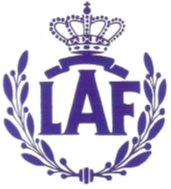 Luftværns-Artilleri-Landsforeningen